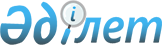 О внесении изменения в решение Степногорского городского маслихата от 14 июля 2005 года № 3С-18/11 "Об утверждении Правил застройки города Степногорска и поселков"
					
			Утративший силу
			
			
		
					Решение Степногорского городского маслихата Акмолинской области от 31 марта 2009 года № 4С-18/9. Зарегистрировано Управлением юстиции города Степногорск Акмолинской области 13 мая 2009 года № 1-2-110. Утратило силу - решением Степногорского городского маслихата Акмолинской области от 2 июля 2012 года № 5С-6/9

      Сноска. Утратило силу - решением Степногорского городского маслихата Акмолинской области от 02.07.2012 № 5С-6/9.

 

       В соответствии с подпунктом 3) пункта 2 статьи 22 Закона Республики Казахстан от 16 июля 2001 года «Об архитектурной, градостроительной и строительной деятельности в Республике Казахстан», подпунктом 8) пункта 1 статьи 6 Закона Республики Казахстан от 23 января 2001 года «О местном государственном управлении и самоуправлении в Республике Казахстан», Степногорский городской маслихат РЕШИЛ:



      1. Внести в решение Степногорского городского маслихата от 14 июля 2005 года № 3С-18/11 «Об утверждении Правил застройки города Степногорска и поселков» (зарегистрированного в Реестре  государственной регистрации нормативных правовых актов № 1-2-14, опубликованного в газете «Престиж» № 35 от 1 сентября 2005 года), с последующим изменением, внесенным решением Степногорского городского маслихата от 20 ноября 2008 года № 4С-13/9 «О внесении изменений в решение Степногорского городского маслихата от 14 июля 2005 года № 3С-18/11 «Об утверждении Правил застройки города Степногорска и поселков» (зарегистрированного в Реестре государственной регистрации нормативных правовых актов № 1-2-99, опубликованного в газетах «Вечерний Степногорск» № 2 от 16 января 2009 года и «Степногорск ақшамы» № 2 от 16 января 2009 года) следующее изменение:

      1) по всему тексту слова «Территориальное управление по управлению земельными ресурсами» заменить словами «Степногорский городской земельно-кадастровый филиал Дочернего государственного предприятия Республиканского Государственного Предприятия  Государственного научно-производственного центра земельных ресурсов и   землеустройства «Акмолинский государственный институт по землеустройству»;



      2. Пункт 4 Правил застройки города Степногорска и поселков изложить в новой редакции:

      «4. Строительство зданий и сооружений, благоустройство и озеленение объектов на территории города осуществляется по проектам, утвержденным Государственным учреждением «Отдел архитектуры и  градостроительства города Степногорска», при наличии положительных заключений органов государственной строительной экспертизы, санитарно –эпидемиологического надзора, противопожарной службы, органов по чрезвычайным ситуациям и охраны окружающей среды, при строительстве внутри микрорайонов–внесение предложений (рекомендательного характера) с учетом мнения общественных объединений находящихся на территории конкретного микрорайона (путем обсуждения на заседании с оформлением протокола).

      Реконструкция, перепланировка, переоборудование, изменение внутренних инженерных коммуникаций жилых и нежилых помещений в жилых домах, реконструкция, перепланировка, переоборудование, изменение целевого назначения отдельно стоящего объекта в жилом массиве (микрорайоне) производится с учетом мнения общественных объединений находящихся на территории конкретного микрорайона (путем обсуждения на заседании с оформлением протокола), градостроительного совета города, решение принимается акиматом города. Выбор земельного участка для строительства осуществляется государственным учреждением «Отдел земельных отношений города Степногорска» совместно с государственным учреждением «Отдел архитектуры и градостроительства города Степногорска», Степногорским городским земельно-кадастровым филиалом  Дочернего государственного предприятия Республиканского Государственного Предприятия Государственного научно-производственного центра земельных ресурсов и землеустройства «Акмолинский государственный институт по землеустройству» в соответствии с землеустроительными и градостроительными регламентами. Результаты выбора земельного участка оформляются актом о выборе земельного участка для строительства, а в необходимых случаях для установления его охранной или санитарно–защитной зоны. К данному акту прилагаются проекты границ каждого земельного участка в соответствии с возможными вариантами их выбора. Подготовка акта выбора земельного участка, проекта границ земельного участка производится в сроки установленные законодательством Республики Казахстан.»



      3. Отменить решение Степногорского городского маслихата от 03 февраля 2009 года № 4С-15/4 «О внесении изменений в решение Степногорского городского маслихата от 14 июля 2005 года № 3С-18/11 «Об утверждении Правил застройки города Степногорска и поселков», как не прошедшего регистрацию в Управлении юстиции города Степногорска.



      4. Контроль за исполнением настоящего решения возложить на постоянную комиссию Степногорского городского маслихата по вопросам развития коммунальной инфраструктуры города, бюджетной политики и финансов.



      5. Настоящее решение вступает в силу со дня государственной регистрации в Управлении юстиции города Степногорска и вводится в действие со дня официального опубликования.      Председатель сессии

      городского маслихата                       Е. Тарасова      Секретарь городского

      маслихата                                  Г. Копеева      СОГЛАСОВАНО:      Аким города

      Степногорска                               А. Никишов
					© 2012. РГП на ПХВ «Институт законодательства и правовой информации Республики Казахстан» Министерства юстиции Республики Казахстан
				